	1. KUŽELKÁŘSKÁ LIGA DOROSTU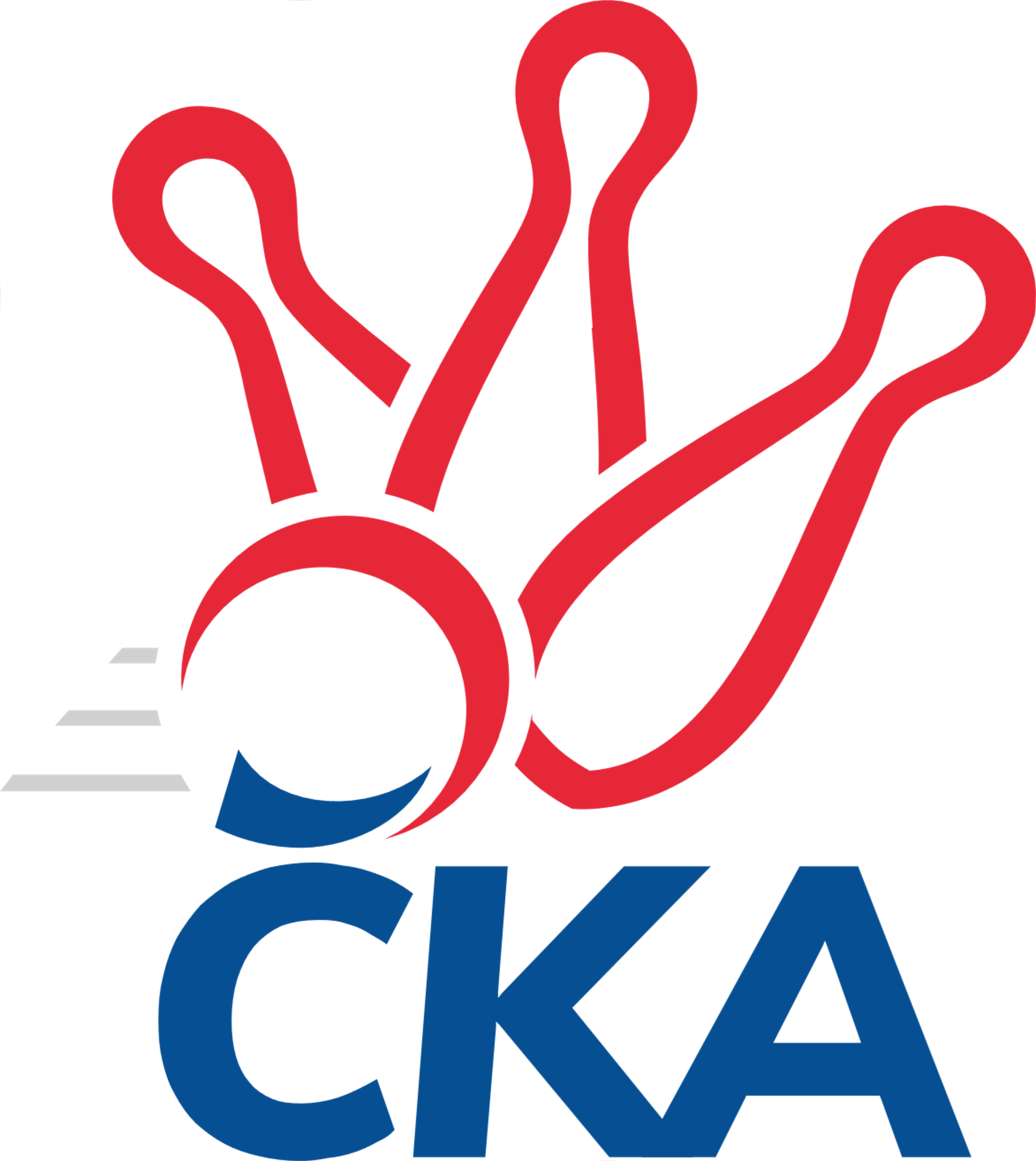 Č. 3Ročník 2021/2022	26.9.2021Nejlepšího výkonu v tomto kole: 1681 dosáhlo družstvo: SKK Primátor Náchod B1.KLD B 2021/2022Výsledky 3. kolaSouhrnný přehled výsledků:SKK Primátor Náchod B	- TJ Spartak Rokytnice n. J.	2:0	1681:1556		26.9.SKK Jičín	- SKK Primátor Náchod 	0:2	1430:1581		26.9.SKK Vrchlabí SPVR	- KK Jiří Poděbrady	2:0	1530:1490		26.9.Tabulka družstev:	1.	SKK Primátor Náchod	3	3	0	0	6 : 0 	 	 1677	6	2.	SKK Vrchlabí SPVR	2	2	0	0	4 : 0 	 	 1590	4	3.	SKK Primátor Náchod B	3	2	0	1	4 : 2 	 	 1682	4	4.	SKK Hořice	2	1	0	1	2 : 2 	 	 1405	2	5.	KK Jiří Poděbrady	3	1	0	2	2 : 4 	 	 1531	2	6.	TJ Spartak Rokytnice n. J.	2	0	0	2	0 : 4 	 	 1469	0	7.	SKK Jičín	3	0	0	3	0 : 6 	 	 1463	0Podrobné výsledky kola:	 SKK Primátor Náchod B	1681	2:0	1556	TJ Spartak Rokytnice n. J.	Petr Doubek	113 	 124 	 110 	123	470 	  	 547 	 130	133 	 134	150	Jakub Kašpar	Martin Hanuš	160 	 143 	 168 	162	633 	  	 535 	 125	146 	 137	127	Matěj Ditz	Jan Gintar	110 	 97 	 106 	127	440 	  	 474 	 136	120 	 99	119	Filip Hanout	Kryštof Brejtr	162 	 120 	 137 	159	578 	  	 0 	 	0 	 0		nikdo nenastoupilrozhodčí: Jaroslav DynteraNejlepší výkon utkání: 633 - Martin Hanuš	 SKK Jičín	1430	0:2	1581	SKK Primátor Náchod 	Jana Bínová	130 	 131 	 124 	120	505 	  	 558 	 127	136 	 151	144	Veronika Kábrtová	Matěj Šuda	112 	 129 	 107 	121	469 	  	 535 	 126	134 	 132	143	Barbora Lokvencová	Robin Bureš	93 	 101 	 111 	126	431 	  	 488 	 124	121 	 119	124	Danny Tuček	Matěj Plaňanský	124 	 118 	 102 	112	456 	  	 0 	 	0 	 0		nikdo nenastoupilrozhodčí: Roman BurešNejlepší výkon utkání: 558 - Veronika Kábrtová	 SKK Vrchlabí SPVR	1530	2:0	1490	KK Jiří Poděbrady	Tereza Venclová	123 	 113 	 122 	118	476 	  	 496 	 133	121 	 116	126	Adam Janda	Šimon Fiebinger	116 	 130 	 96 	111	453 	  	 506 	 121	127 	 134	124	Vojtěch Bulíček	Ondřej Stránský	151 	 124 	 140 	129	544 	  	 488 	 117	123 	 129	119	Ondřej Šafránek	Adam Svatý	119 	 143 	 119 	129	510 	  	 441 	 122	102 	 117	100	Michaela Košnarovározhodčí: Josef DymáčekNejlepší výkon utkání: 544 - Ondřej StránskýPořadí jednotlivců:	jméno hráče	družstvo	celkem	plné	dorážka	chyby	poměr kuž.	Maximum	1.	Martin Hanuš	SKK Primátor Náchod B	599.67	385.0	214.7	5.0	1/1	(633)	2.	František Adamů ml.	SKK Primátor Náchod 	584.50	380.5	204.0	4.5	2/3	(604)	3.	Veronika Kábrtová	SKK Primátor Náchod 	582.67	383.0	199.7	2.7	3/3	(602)	4.	Ondřej Stránský	SKK Vrchlabí SPVR	574.50	363.5	211.0	2.5	2/2	(605)	5.	Kryštof Brejtr	SKK Primátor Náchod B	569.67	376.3	193.3	7.3	1/1	(583)	6.	Barbora Lokvencová	SKK Primátor Náchod 	538.00	352.0	186.0	4.0	3/3	(552)	7.	Jan Majer	SKK Primátor Náchod B	534.50	375.5	159.0	4.5	1/1	(546)	8.	Jana Bínová	SKK Jičín	521.75	356.3	165.5	6.3	2/2	(543)	9.	Danny Tuček	SKK Primátor Náchod 	521.00	340.0	181.0	6.3	3/3	(565)	10.	Adam Janda	KK Jiří Poděbrady	520.33	365.7	154.7	8.7	3/3	(534)	11.	Jakub Kašpar	TJ Spartak Rokytnice n. J.	515.50	358.5	157.0	8.0	2/2	(547)	12.	Vojtěch Bulíček	KK Jiří Poděbrady	514.50	359.5	155.0	6.5	2/3	(523)	13.	Ondřej Šafránek	KK Jiří Poděbrady	512.33	351.3	161.0	8.7	3/3	(552)	14.	Tereza Venclová	SKK Vrchlabí SPVR	512.00	356.5	155.5	11.5	2/2	(548)	15.	Matěj Ditz	TJ Spartak Rokytnice n. J.	501.50	348.5	153.0	13.0	2/2	(535)	16.	Petr Doubek	SKK Primátor Náchod B	493.00	343.5	149.5	16.0	1/1	(516)	17.	Ondřej Košťál	SKK Hořice	492.50	356.0	136.5	9.5	2/2	(516)	18.	Adam Svatý	SKK Vrchlabí SPVR	491.50	350.0	141.5	12.5	2/2	(510)	19.	Matěj Šuda	SKK Jičín	482.75	344.5	138.3	12.3	2/2	(496)	20.	Šimon Fiebinger	SKK Vrchlabí SPVR	475.00	320.0	155.0	9.5	2/2	(497)	21.	Tereza Kroupová	SKK Hořice	470.00	335.0	135.0	6.5	2/2	(471)	22.	Michaela Košnarová	KK Jiří Poděbrady	467.67	323.3	144.3	13.0	3/3	(499)	23.	Filip Hanout	TJ Spartak Rokytnice n. J.	452.00	314.5	137.5	15.0	2/2	(474)	24.	Matěj Plaňanský	SKK Jičín	450.50	315.3	135.3	15.5	2/2	(468)	25.	Robin Bureš	SKK Jičín	444.50	312.5	132.0	15.5	2/2	(458)	26.	Jan Modřický	SKK Hořice	442.50	317.5	125.0	19.0	2/2	(472)	27.	Lukáš Hejčl	SKK Primátor Náchod B	440.00	321.0	119.0	19.0	1/1	(440)	28.	Jan Gintar	SKK Primátor Náchod B	440.00	334.0	106.0	16.0	1/1	(440)	29.	Adéla Fikarová	SKK Hořice	413.50	300.5	113.0	18.5	2/2	(423)		Natálie Soukupová	SKK Jičín	441.00	313.0	128.0	14.0	1/2	(441)		Lucie Martínková	KK Jiří Poděbrady	376.00	298.0	78.0	16.0	1/3	(376)Sportovně technické informace:Starty náhradníků:registrační číslo	jméno a příjmení 	datum startu 	družstvo	číslo startu23541	Jan Gintar	26.09.2021	SKK Primátor Náchod B	1x
Hráči dopsaní na soupisku:registrační číslo	jméno a příjmení 	datum startu 	družstvo	Program dalšího kola:			-- volný los -- - KK Jiří Poděbrady	3.10.2021	ne	10:00	TJ Spartak Rokytnice n. J. - SKK Jičín	3.10.2021	ne	10:00	SKK Primátor Náchod  - SKK Vrchlabí SPVR	3.10.2021	ne	10:00	SKK Hořice - SKK Primátor Náchod B	Nejlepší šestka kola - absolutněNejlepší šestka kola - absolutněNejlepší šestka kola - absolutněNejlepší šestka kola - absolutněNejlepší šestka kola - dle průměru kuželenNejlepší šestka kola - dle průměru kuželenNejlepší šestka kola - dle průměru kuželenNejlepší šestka kola - dle průměru kuželenNejlepší šestka kola - dle průměru kuželenPočetJménoNázev týmuVýkonPočetJménoNázev týmuPrůměr (%)Výkon3xMartin HanušNáchod B6333xMartin HanušNáchod B119.266333xKryštof BrejtrNáchod B5782xOndřej StránskýVrchlabí114.465443xVeronika KábrtováNáchod5583xVeronika KábrtováNáchod112.995581xJakub KašparRokytnice5472xKryštof BrejtrNáchod B108.95782xOndřej StránskýVrchlabí5441xBarbora LokvencováNáchod108.335352x
1xBarbora Lokvencová
Matěj DitzNáchod
Rokytnice535
5351xAdam SvatýVrchlabí107.31510